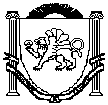 Республика КрымБелогорский районЗуйский сельский совет52 -я сессия 1-го созыва18 апреля 2018 года									№ 457РЕШЕНИЕОб утверждении Положения о предоставлении в аренду неиспользуемых объектов культурного наследия, включенных в Единый государственный реестр объектов культурного наследия (памятников истории и культуры) народов Российской Федерации, находящихся в неудовлетворительном состоянии и относящихся к муниципальной собственности Зуйского сельского поселения Белогорского района Республики Крым, и о расторжении договоров аренды таких объектов культурного наследияВ  соответствии  с  Федеральными законами  от  25.06.2002  No  73-ФЗ  «Об  объектах культурного наследия (памятниках истории и культуры) народов Российской Федерации», от 06.10.2003 No 131-ФЗ «Об общих принципах организации местного самоуправления в Российской Федерации»,  Уставом  муниципального  образования  Зуйское  сельское  поселение Белогорского района Республики Крым, Зуйский сельский совет РЕШИЛ: 1. Утвердить Положение о предоставлении в аренду неиспользуемых объектов культурного наследия,  включенных  в  Единый  государственный  реестр  объектов  культурного  наследия (памятников  истории  и  культуры)  народов  Российской  Федерации,  находящихся  в неудовлетворительном  состоянии  и  относящихся  к  муниципальной  собственности Зуйского сельского поселения Белогорского района Республики Крым, и о расторжении договоров аренды таких объектов культурного наследия согласно приложению.2. Настоящее решение подлежит обнародованию путем размещения на информационном стенде  Зуйского сельского  совета  Белогорского  района  Республики  Крым  по  адресу: Республика Крым, Белогорский район, пгт Зуя, ул.Шоссейная, 64, и подлежит размещению на официальном сайте Зуйского сельского поселения Белогорского района Республики Крым в информационно-телекоммуникационной сети «Интернет» (зуйское-сп.рф).3. Контроль за выполнением настоящего решения оставляю за собой.Председатель Зуйского сельского совета –глава администрации Зуйского сельского поселения 				А.А.ЛахинПриложение к решению Зуйского сельского совета от 18.04. 2018 г. № 457ПОЛОЖЕНИЕ о предоставлении в аренду неиспользуемых объектов культурного наследия, включенных в Единый государственный реестр объектов культурного наследия (памятников истории и культуры) народов Российской Федерации, находящихся в неудовлетворительном состоянии и относящихся к муниципальной собственности Зуйского сельского поселения Белогорского района Республики Крым, и о расторжении договоров аренды таких объектов культурного наследия1.  Настоящее  Положение  устанавливает  порядок  предоставления  физическим  и юридическим лицам в аренду неиспользуемых объектов культурного наследия, включенных в единый государственный реестр объектов культурного наследия (памятников истории и культуры) народов Российской Федерации, находящихся в неудовлетворительном состоянии и относящихся к федеральной собственности (далее -объекты культурного наследия), и порядок расторжения договоров аренды таких объектов культурного наследия (далее -договоры аренды).2. Действие настоящего Положения распространяется на объекты культурного наследия, соответствующие  установленным  Правительством  Российской  Федерации  критериям неудовлетворительного  состояния  объектов  культурного  наследия,  которые  относятся  к имуществу  муниципальной  казны  Зуйского  сельского  поселения  Белогорского  района Республики Крым либо которые закреплены за муниципальными унитарными предприятиями или муниципальными  учреждениями  на  праве  хозяйственного  ведения  или  праве  оперативного управления (далее -критерии).3. Объекты культурного наследия предоставляются в аренду по результатам проведения аукциона  на  право  заключения  договора  аренды  (далее -аукцион)  администрацией Зуйского  сельского  поселения  Белогорского  района  Республики  Крым  либо муниципальным унитарным предприятием или муниципальным учреждением (далее -организатор аукциона).В случае если организатором аукциона является муниципальное унитарное предприятие или муниципальное учреждение, решение о проведении аукциона, а также установление срока аренды подлежат согласованию соответствующим администрацией Зуйского сельского поселения  в  порядке,  предусмотренном  действующим  законодательством  и  муниципальными правовыми  актами.  В  таких  случаях  проект  договора  аренды  подлежит  согласованию Администрацией Зуйского сельского поселения Белогорского района Республики Крым (далее -Администрация).4. В случае, если организатором аукциона является муниципальное унитарное предприятие или муниципальное учреждение, Администрация в пределах своей компетенции рассматривает проект договора аренды в форме документа на бумажном носителе или в форме электронного документа, подписанного усиленной квалифицированной электронной подписью, на предмет его соответствия положениям главы VIII Федерального закона «Об объектах культурного наследия (памятниках истории и культуры) народов Российской Федерации» (далее -Федеральный закон) и не позднее 20 рабочих дней со дня его поступления согласовывает проект договора аренды либо направляет мотивированный отказ в согласовании в форме документа на бумажном носителе либо в  форме  электронного  документа,  подписанного  усиленной  квалифицированной  электронной подписью. В случае не поступления от Администрации соответствующей информации в течение 30 рабочих дней со дня поступления проекта договора аренды, проект договора аренды считается согласованным. Администрация отказывает в согласовании проекта договора аренды только в случае его несоответствия положениям главы VIII Федерального закона.5.  Акт  о  соответствии  объекта  культурного  наследия  критериям  представляет  орган исполнительной власти субъекта Российской Федерации, уполномоченный в области сохранения, использования,  популяризации  и  государственной  охраны  объектов  культурного  наследия,  в порядке, предусмотренном законодательством субъекта Российской Федерации, на основании обращения организатора аукциона, направляемого не позднее чем за 3 месяца до предполагаемой даты проведения аукциона.6. Информация о проведении аукционов размещается на официальном сайте Российской Федерации  в  информационно-телекоммуникационной  сети  «Интернет»  для  размещения информации о проведении торгов, определенном Правительством Российской Федерации.7.  В  составе  информации  о  проведении  аукциона,  помимо  иной  информации, предусмотренной законодательством Российской Федерации, размещаются:а)  основные  характеристики  предлагаемого  в  аренду  объекта  культурного  наследия, включая техническое состояние такого объекта и описание предмета его охраны в соответствии с охранным обязательством, предусмотренным статьей 47.6 Федерального закона;б) проект договора аренды;в) перечень основных работ по сохранению объекта культурного наследия;г) обязательство арендатора провести работы по сохранению объекта культурного наследия в срок, не превышающий 7 лет со дня передачи объекта культурного наследия в аренду, включая срок подготовки и согласования проектной документации по сохранению объекта культурного наследия, не превышающий 2 лет со дня передачи его в аренду;д) обязательство арендатора получить и предоставить арендодателю независимую гарантию исполнения обязанности провести работы по сохранению объекта культурного наследия в объеме, определяемом исходя из стоимости работ по сохранению объекта культурного наследия (не менее 35 процентов), указанной в согласованной в установленном порядке проектной документации на проведение таких работ (далее -независимая гарантия), в срок, не превышающий одного месяца со дня согласования в установленном порядке проектной документации.8.  После  объявления  аукциона  заинтересованное  в  заключении  договора  аренды  лицо (далее -заявитель) представляет организатору аукциона для участия в аукционе помимо иных документов, предусмотренных законодательством Российской Федерации, заявление, в котором указывается следующая информация:а) полное и сокращенное наименования и организационно-правовая форма заявителя, его местонахождение, банковские реквизиты -для юридического лица;б)  фамилия,  имя,  отчество  заявителя,  его  адрес,  данные  документа,  удостоверяющего личность, -для физического лица;в)  сведения  об  объекте  культурного  наследия,  в  отношении  которого  предполагается заключение договора аренды;г) обоснование цели аренды объекта культурного наследия.9. Основанием для отказа в допуске к участию в аукционе является одно из следующих обстоятельств:а) наличие задолженности по внесению арендной платы в отношении другого объекта культурного наследия, в том числе объекта, не находящегося в неудовлетворительном состоянии, арендатором  которого  является  заявитель,  за  2  и  более  периода  оплаты  аренды,  которые предусмотрены договором аренды;б) наличие задолженности у заявителя по обязательным платежам в федеральный бюджет;в) наличие документов, выданных органом исполнительной власти субъекта Российской Федерации, уполномоченным в области сохранения, использования, популяризации и государственной охраны объектов культурного наследия, о выявленных нарушениях охранного обязательства, предусмотренного статьей 47.6 Федерального закона, в отношении другого объекта культурного наследия, в том числе не находящегося в неудовлетворительном состоянии, арендатором или собственником которого является заявитель.10. При проведении аукциона начальный размер арендной платы устанавливается в сумме 1 рубль в год за один объект культурного наследия.11.  Определенный  по  результатам  проведения  аукциона  размер  арендной  платы увеличению в период действия договора аренды не подлежит.12. После полного исполнения арендатором обязанности провести работы по сохранению объекта культурного  наследия в соответствии с охранным обязательством, предусмотренным статьей 47.6 Федерального закона, в срок, не превышающий 7 лет со дня передачи указанного объекта культурного наследия в аренду, включая срок подготовки и согласования проектной документации по сохранению объекта культурного наследия, не превышающий 2 лет со дня передачи его в аренду, арендатор приобретает право сдавать арендованное имущество в субаренду (поднаем) и предоставлять арендованное имущество в безвозмездное пользование в соответствии с законодательством Российской Федерации при условии письменного уведомления арендодателя.13.  При  наличии обстоятельств,  свидетельствующих  о  неспособности  арендатора подготовить  и  согласовать  проектную  документацию  по  сохранению  объекта  культурного наследия в срок, не превышающий 2 лет со дня передачи его в аренду, либо провести работы по сохранению объекта культурного наследия в соответствии с охранным обязательством в срок, не превышающий  7  лет  со  дня  передачи  указанного  объекта  культурного  наследия  в  аренду, арендодатель  направляет  арендатору  требование  устранить  выявленные  нарушения  в  рамках вышеуказанных сроков. В случае если арендатор не исполняет указанное требование арендодателя, последний вправе  обратиться  в  суд  с  иском  о  расторжении  договора  аренды  в  соответствии  с законодательством Российской Федерации.14.  При  нарушении  арендатором  обязанности  подготовить  и  согласовать  проектную документацию по сохранению объекта культурного наследия в срок, не превышающий 2 лет со дня передачи его в аренду, либо провести работы по сохранению объекта культурного наследия в соответствии  с  охранным  обязательством  в  срок,  не  превышающий  7  лет  со  дня  передачи указанного  объекта  культурного  наследия  в  аренду,  арендодатель  направляет  арендатору уведомление об одностороннем расторжении договора аренды. При этом в случае, если нарушение выразилось в неисполнении арендатором обязанности провести работы по сохранению объекта культурного наследия, сумма независимой гарантии при расторжении договора аренды подлежит уплате арендодателю.15. Договор аренды подлежит расторжению в одностороннем порядке арендодателем в соответствии с законодательством Российской Федерации в случае невыполнения арендатором обязательства получить и предоставить арендодателю независимую гарантию, а также по иным основаниям, предусмотренным законом и договором аренды.Председатель Зуйского сельского совета –глава администрации  Зуйского сельского поселения                   А.А.Лахин